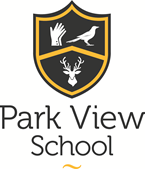 Job Description: Learning Support AssistantJob Description: Learning Support AssistantPost holderHours/SalaryFull-time/Whole timeSCP 7 - SCP 12 plus SEN AllowanceResponsible toSENDCO Key purposes of jobTo participate in the planning and evaluation of learning activities with the teacher, providing feedback to the teacher with regards to pupil progress and behaviour.Provide feedback to pupils in relation to attainment and progress under the guidance of the teacher.Share information about students with other staff, parents /carers, internal and external agencies, as appropriateSupport the work of other Learning Support assistants and volunteers in the classroomUnderstand and support independent learning and inclusion of all students as required.Support pupils in social and emotional well-being, reporting problems to the teacher as appropriate Learning Support Assistants in this role are expected to undertake at least one of the following:Provide specialist support to pupils with learning, behavioural, communication, social, sensory or physical difficulties Provide specialist support to pupils where English is not their first language Provide specialist support to gifted and talented pupils Provide specialist support to all pupils in a particular learning area (e.g. ICT, literacy, numeracy, National Curriculum subject). Guide and support students in their personal, emotional and social developmentLearning Support Assistants in this role may also:Establish and maintain relationships with families, carers and other adults, e.g.  speech therapists Work with pupils not working to the normal timetableInvigilate exams and tests Escort and supervise pupils on educational and out of school activities Provide support to the Student Support CentreSupervise individuals and groups of pupils throughout the day, including supervision in homework clubs and pre-school clubs.Be involved in planning, organising and implementing individual development plans for pupils (such as Individual educational plans), including attendance at, and contribution to, reviewsWork with pupils not working to the normal timetable.Provide pastoral care to students eg mentoringAdditional:To undertake other reasonable duties as requested.